CORPORATE CRISIS MANAGEMENT PLAN 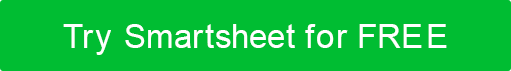 INHALTSVERZEICHNISKRISENKATEGORIEN	3KRISENSZENARIEN	4Aktivierungsrichtlinien	5Mögliche Auswirkungen der Krise	6KRISENMANAGEMENT-TEAM 7	BENACHRICHTIGUNGSLISTE	8KRISENMANAGEMENT KOMMUNIKATIONSZENTRUM 9	PRÄVENTION	10ANTWORT	11WIEDERHERSTELLUNG	12KRISENKATEGORIENKRISENSZENARIENAktivierungsrichtlinienmögliche Auswirkungen der KriseKRISENMANAGEMENT-TEAMBENACHRICHTIGUNGSLISTEKOMMUNIKATIONSZENTRUM KRISENMANAGEMENTVERHÜTUNGANTWORTGENESUNGVERSIONSGESCHICHTEVERSIONSGESCHICHTEVERSIONSGESCHICHTEVERSIONSGESCHICHTEVERSIONSGESCHICHTEVERSIONGENEHMIGT VONREVISIONSDATUMBESCHREIBUNG DER ÄNDERUNGVERFASSERVORBEREITET VONTITELDATUMGENEHMIGT VONTITELDATUMKATEGORIEKRISENNIVEAUANSPRECHPARTNERKONTAKTINFORMATIONEN1 = AM wenigsten SCHWER ...5 = SCHWERSTEIdTITELBESCHREIBUNGIdTITELBESCHREIBUNGIdTITELBESCHREIBUNGCM TEAMPOSITIONNAME & TITELTELEFONNUMMERZU ERGREIFENDE AUFGABEN / AKTIONENKRISENMANAGERSICHERHEITS-MANAGERPR-BERATERHR-BERATERMEDIZINISCHER BERATERRECHTSBERATERIT-BERATERBERATER FÜR UNTERNEHMENSKOMMUNIKATIONNAMEPOSITIONTELEFONNUMMERE-MAILPRIMÄRER CMCC-STANDORTPRIMÄRE CMCC-ADRESSEPRIMÄRE CMCC-TELEFONNUMMERCMCC-STANDORT VOR ORTCMCC-ADRESSE VOR ORTCMCC-TELEFONNUMMER VOR ORTALTERNATIVER CMCC-STANDORTALTERNATIVE CMCC-ADRESSEALTERNATIVE CMCC-TELEFONNUMMERPRÄVENTIONSSTRATEGIEPRÄVENTIONSKATEGORIEAKTIONEN / AUFGABENVERANTWORTLICHERRESPONSE-STRATEGIEANTWORTKATEGORIEAKTIONEN / AUFGABENVERANTWORTLICHERWIEDERHERSTELLUNGSSTRATEGIEWIEDERHERSTELLUNGSKATEGORIEAUSWIRKUNGEN AUF DAS GESCHÄFTPRIMÄRE ZIELE DER WIEDERHERSTELLUNGAKTIONEN / AUFGABENVERANTWORTLICHERVERZICHTSERKLÄRUNGAlle Artikel, Vorlagen oder Informationen, die von Smartsheet auf der Website bereitgestellt werden, dienen nur als Referenz. Obwohl wir uns bemühen, die Informationen auf dem neuesten Stand und korrekt zu halten, geben wir keine Zusicherungen oder Gewährleistungen jeglicher Art, weder ausdrücklich noch stillschweigend, über die Vollständigkeit, Genauigkeit, Zuverlässigkeit, Eignung oder Verfügbarkeit in Bezug auf die Website oder die auf der Website enthaltenen Informationen, Artikel, Vorlagen oder zugehörigen Grafiken. Jegliches Vertrauen, das Sie auf solche Informationen setzen, erfolgt daher ausschließlich auf Ihr eigenes Risiko.